О назначении публичных слушанийВ соответствии со статьей 46 Градостроительного кодекс РФ, Генеральным планом МО «Нюйский наслег» Ленского района Республики Саха (Якутия), утвержденным решением Районного Совета депутатов МО «Ленский район» от 14.05.2020г. №12-2, распоряжением и.о. главы МО «Ленский район» от 28.12.2021г. №01-04-2739/1 «О подготовке проекта планировки и проекта межевания территории», в целях соблюдения прав человека на благоприятные условия жизнедеятельности, прав и законных интересов правообладателей земельных участков и объектов капитального строительства, рассмотрев обращение филиала ПАО «Якутскэнерго» Западные электрические сети от 09.03.2022г. №01-08-2051/2:Назначить проведение публичных слушаний по рассмотрению проекта планировки и проекта межевания территории для размещения объекта: «Подстанция 35/10 кВ «Южная Нюя», расположенного на территории Республики Саха (Якутия), Ленский район.Определить время и место проведения публичных слушаний на 26 апреля 2022 года в 11:00 часов, в администрации МО «Нюйский наслег» (с. Нюя, ул. Центральная, д. 30).Определить местом доступа для ознакомления с документами по вопросам публичных слушаний кабинет № 112 здания администрации муниципального образования «Ленский район» (г. Ленск, ул. Ленина, д. 65).Постоянно действующей комиссии по подготовке проектов внесения изменений и дополнений в СТП, ГП и ПЗЗ муниципальных образований Ленского района рассмотреть проект планировки и проект межевания территории размещения объекта: «Подстанция 35/10 кВ «Южная Нюя» Ленского района Республики Саха (Якутия), разработанный ООО «Ленземгео-центр».5. Установить срок 30 календарных дней по приему замечаний и предложений от населения и общественности со дня официального опубликования настоящего распоряжения.6. Направлять предложения и замечания по публичным слушаниям по адресу: 678144, Республика Саха (Якутия), г. Ленск, ул. Ленина, 65, каб. 112. Контактное лицо – Папок Любовь Александровна, тел. 8(41137) 4-13-24, эл. почта: architect.lr@yandex.ru.7. Направить начальника отдела архитектуры и градостроительства администрации муниципального образования «Ленский район» (Папок Л.А.) в c. Нюя 26 апреля 2022г. для организации публичных слушаний.8. Главному специалисту управления делами (Иванская Е.С.) опубликовать настоящее распоряжение в средствах массовой информации и разместить на официальном сайте муниципального образования.9. Контроль исполнения настоящего распоряжения оставляю за собой.Муниципальное образование«ЛЕНСКИЙ РАЙОН»Республики Саха (Якутия)Муниципальное образование«ЛЕНСКИЙ РАЙОН»Республики Саха (Якутия)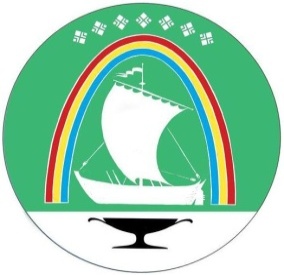 Саха Өрөспүүбүлүкэтин«ЛЕНСКЭЙ ОРОЙУОН» муниципальнайтэриллиитэ     РАСПОРЯЖЕНИЕ     РАСПОРЯЖЕНИЕ                          Дьаhал                          Дьаhал                          Дьаhал                г. Ленск                г. Ленск                             Ленскэй к                             Ленскэй к                             Ленскэй кот «23» _марта__ 2022 года                                     №____01-04-517/2____                 от «23» _марта__ 2022 года                                     №____01-04-517/2____                 от «23» _марта__ 2022 года                                     №____01-04-517/2____                 от «23» _марта__ 2022 года                                     №____01-04-517/2____                 от «23» _марта__ 2022 года                                     №____01-04-517/2____                 Глава                                Ж.Ж. Абильманов